School of Management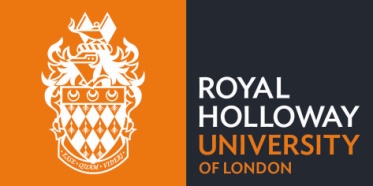 PhD Scholarship Application2019-2020 Application FormApplication Deadline: 4PM on 14th January 20191:  Name & Date of Birth2:  Contact details 			CORRESPONDENCE ADDRESS		ALTERNATIVE ADDRESS3: Student Classification4: Please list any other funding you have applied for and how much5: Professional experience that is relevant to this application6: Please list your higher education qualifications to date7: Supervisors 8: Proposed research project 9: Applicant's declarationI confirm that the information I have provided in this form is complete and accurate to the best of my knowledge at this date. For internal use onlyDecision/Recommendation of the panelPanel signaturesNotes for ApplicantsThe School of Management PhD scholarship applications are open to students who have received conditional and unconditional offer for entry onto the School of Management MPhil/PhD Programme for the academic year 2019/2020.  Unless otherwise stated, scholarships are available for both full and part-time students who can be either Home/EU or Overseas. If you have applied for the ESRC SE DTC scholarships, you will be automatically considered for the School of Management Scholarships and do not need to complete this form, if your ESRC application is not successful. Scholarships are competitive and limited in number.  Applications are awarded on the basis of academic excellence and the strength of the research projects.  The School of Management PhD Scholarships Assessment Panel will make the final decision on awards based on the above criteria. When preparing a supporting statement for your proposed research project, please consider the following: Your 'supporting statement' is key to your application. You should discuss the content of this section with your proposed supervisor(s). Assessors will look for evidence of high quality and strong potential for doctoral study (evidence of intellectual purpose and originality, reasons for, and approach towards, undertaking your proposed study, awareness of the research context).Use clear and concise language, avoiding jargon. Bear in mind that the members of the Assessment Panel may not be experts in your particular specialist field: you should write your 'supporting statement' with this audience in mind, not your proposed supervisor.Please note there is a strict limit of 10,000 characters (including spaces). The number of characters used must be provided. Please note that if your proposal exceeds this limit the assessors will only read the first 10,000 characters.Please consider the following points:Your research project, reasons for undertaking it and consider addressing the following:key areas/issues of the project, and why you wish to pursue this research;the research problems or questions you intend to address;the research context in which those problems or questions are located;the particular contribution to knowledge and understanding in this area that you hope to make, explaining why the work is important; noting relevance to non-academic beneficiaries as appropriatethe methods and critical approaches that you plan to use, and the sources, if appropriate. If you envisage conducting overseas fieldwork please include the destination country and the estimated duration of your trip in weeks;how the proposed work relates to what you have studied already (where there is overlap between your Masters dissertation and your doctoral research, you should demonstrate how the project will go further and state the added value of continuing to research in this area);any ethical issues relating to the research project including how these will be identified and addressed. Please indicate whether the proposal will undergo a formal ethical review (this need not take place until the notification of any award).  If the research does not involve any ethical implications please say why (e.g. ‘secondary analysis of existing data previously subject to ethical review’; ‘desktop project’; ‘library sources only’).how the project will develop over the period of the award (e.g. key stages, timetable);how the doctoral research relates to your eventual career aims.Preparation and previous relevant experience. Include a brief indication of any previous experience or preparation that is relevant to your proposed research project (e.g. aspects of your Master’s study, additional degrees, qualifications, training or relevant skills).The Assessment Panel will only consider information formally submitted with the application form by the deadline. Additional communications in any form or late submissions will not be considered.Successful applicants must participate in PhD training, PhD reviews, and the annual PhD conferences as required, and more importantly, make satisfactory research progress. In the event of unsatisfactory research progress without any extenuating circumstances, PhD scholarships may be withdrawn. The completed application form should be sent by the application deadline to Joanne Barrs at joanne.barrs@rhul.ac.uk. Please label your filename as “your last name, first name, Scholarship Application”. TitleFirst name(s)Last name                                        Date of birthLast name                                        Date of birthValid to:From:To:Address Address Address Address AddressAddressPostcodePostcodeCountryCountryTelephone:Telephone:Telephone:Telephone:Email Address:Email Address:Email Address:Email Address:Fee status:Home/EU   Overseas     Mode of study:Full Time   Part Time    Registration status:MPhil         MPhil/PhD   Start date: September/2016(Date/Month/Year)Sources of funding applied for:Amount:a. b.c.Dates (month and year)Dates (month and year)Full or part-time?Employer/Organisation(including location)Status and responsibilitiesFromToFull or part-time?Employer/Organisation(including location)Status and responsibilitiesUndergraduate degreeUndergraduate degreeUndergraduate degreeUndergraduate degreeMaster’s degreeMaster’s degreeMaster’s degreeMaster’s degreeOther (e.g. PGCE)Other (e.g. PGCE)Other (e.g. PGCE)Other (e.g. PGCE)Name of university and/or collegeCountry (if not UK)Limkokwing University of Creative and TechnologyLimkokwing University of Creative and TechnologyLimkokwing University of Creative and TechnologyLimkokwing University of Creative and TechnologyRoyal Holloway University of LondonRoyal Holloway University of LondonRoyal Holloway University of LondonRoyal Holloway University of LondonMode of attendance (please indicate)Full-timeFull-timePart-timePart-timeFull-timeFull-timePart-timePart-timeFull-timeFull-timePart-timePart-timeMonth and year in which your programme started and finished (or will finish)Start datemm       yyStart datemm       yyEnd datemm       yyEnd datemm       yyStart datemm       yyStart datemm       yyEnd datemm       yyEnd datemm       yyStart datemm       yyStart datemm       yyEnd datemm       yyEnd datemm       yyMonth and year in which your programme started and finished (or will finish)15Qualification and title of awardDegree classification (where awarded)Marks on completed modules (where appropriate)Sole or First SupervisorSecond Supervisor or AdvisorTitle of your project: Supporting StatementDescribe the proposed research in simple terms in a way that could be publicised to a general audience. Please ensure your proposal includes background to the topic, literature review, methods to be used (including any facilities needed and periods of overseas fieldwork envisaged) and connection with applicant’s previous work or studies. Please see “Notes on completing the form” at the end of the Application Form.Character count (note: this should be no more than 10,000 characters including spaces): If your proposal exceeds 10,000 characters the assessor will only read the first 10,000 charactersSignatureDateNameSignatureDate